1806-BCP MAV EP22Session 2018Durée : 3 heures	Coefficient : 2ÉPREUVE E2Sous-épreuve E22 (U22)Préparation et suivi d’une fabrication et d’une mise en œuvre sur chantierCe dossier comporte 6 pages, numérotées de DTC 1 / 6 à DTC 6 / 6.Assurez-vous que cet exemplaire est complet.S’il est incomplet, demandez un autre exemplaire au chef de salle.215002□ JQ· 7	•tlQ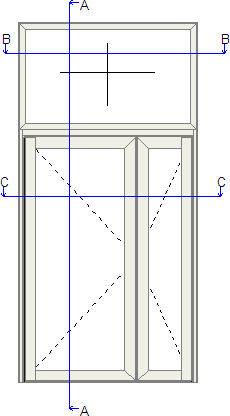 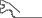 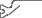 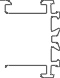 591004215002591004 	J	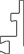 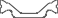 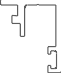 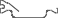 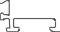 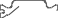 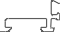 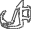 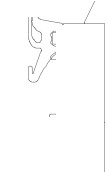 215059J _J[525054 J:,1•525055225114	7	Lr-J	Ln 591004@L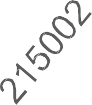 591004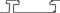 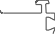 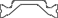 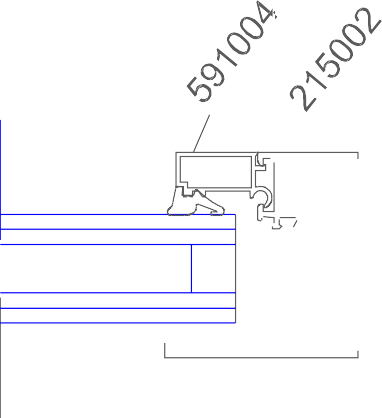 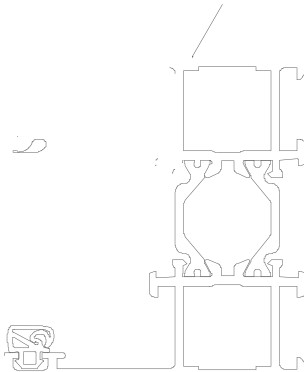 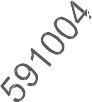 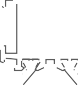 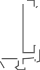 225 1M525053	"	'	'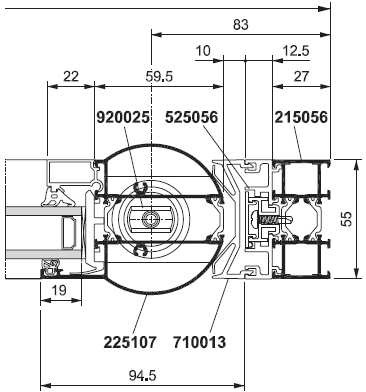 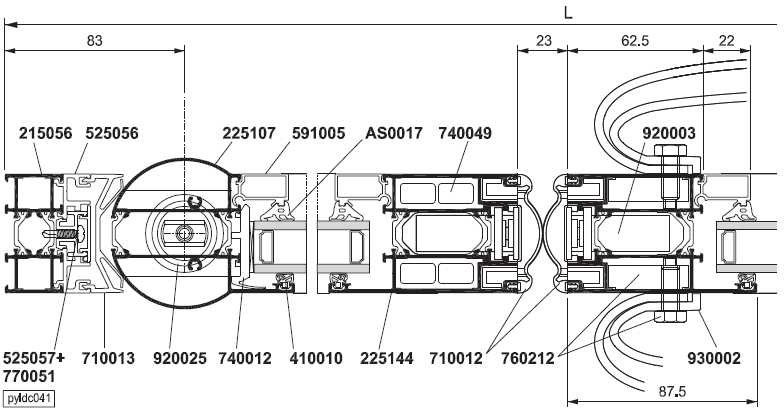 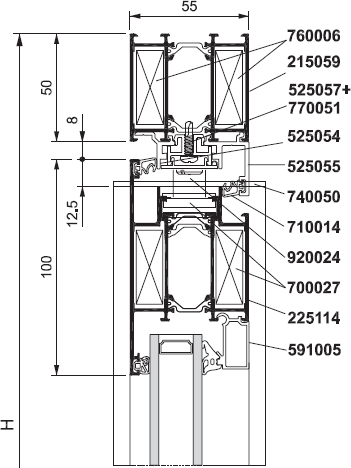 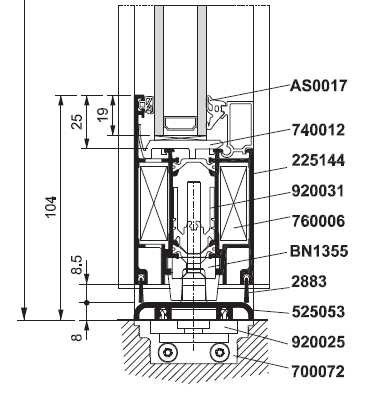 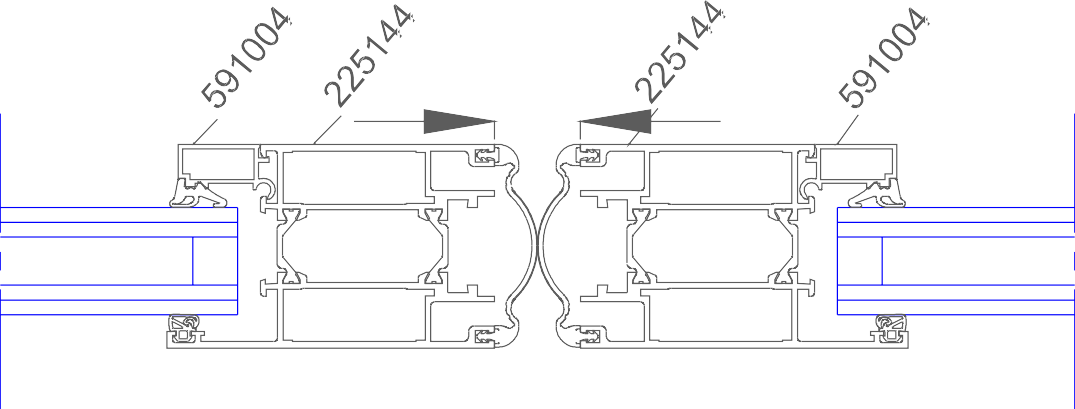 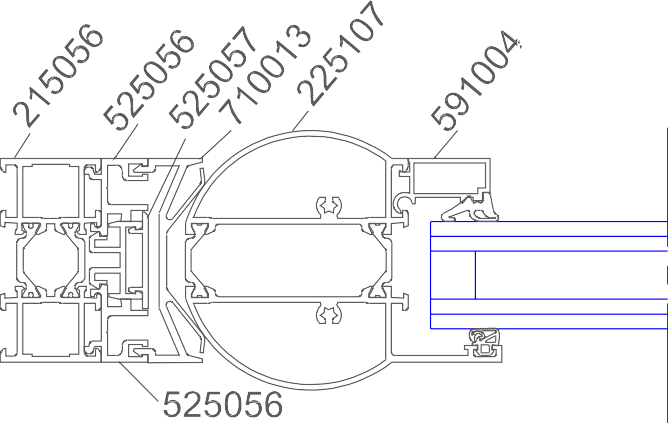 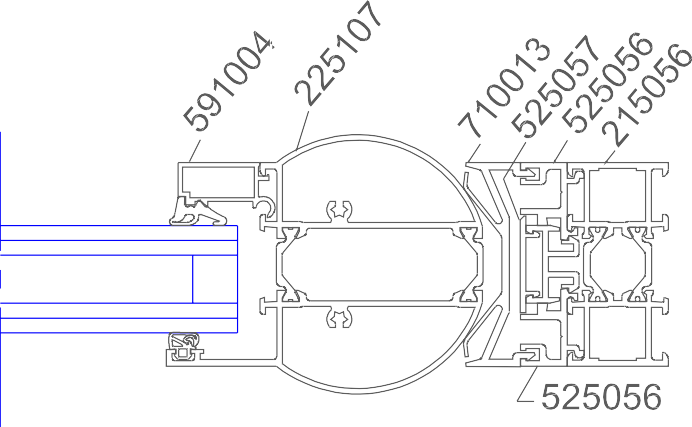 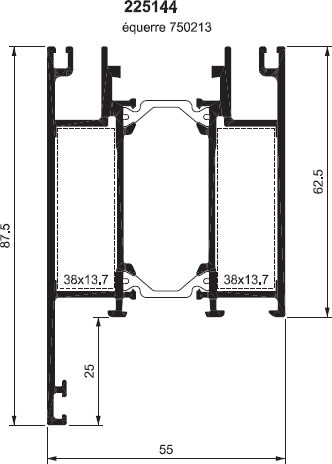 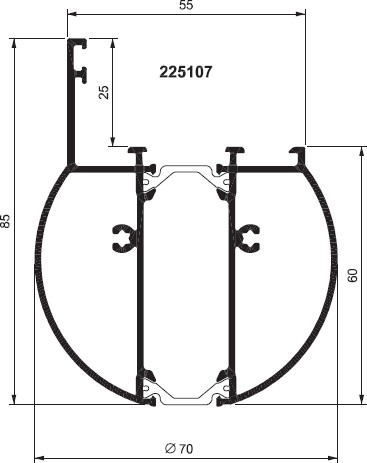 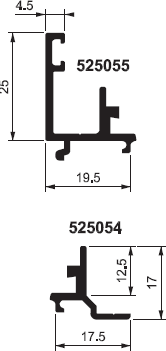 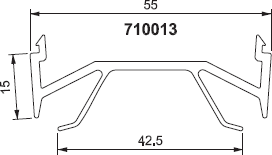 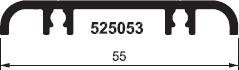 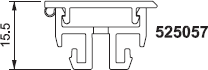 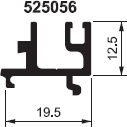 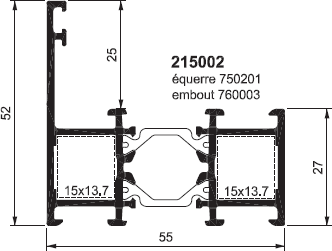 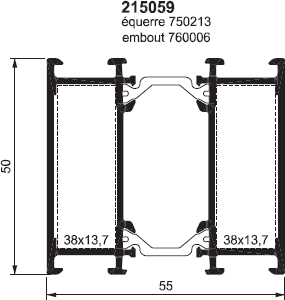 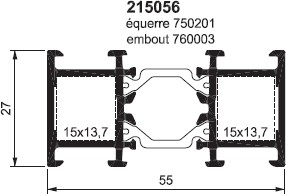 NOTA : Le reste des débits y compris les vitrages sont calculés à partir des plans, des planches de profilés ou des coupes de principes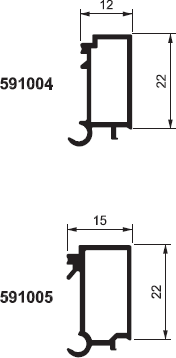 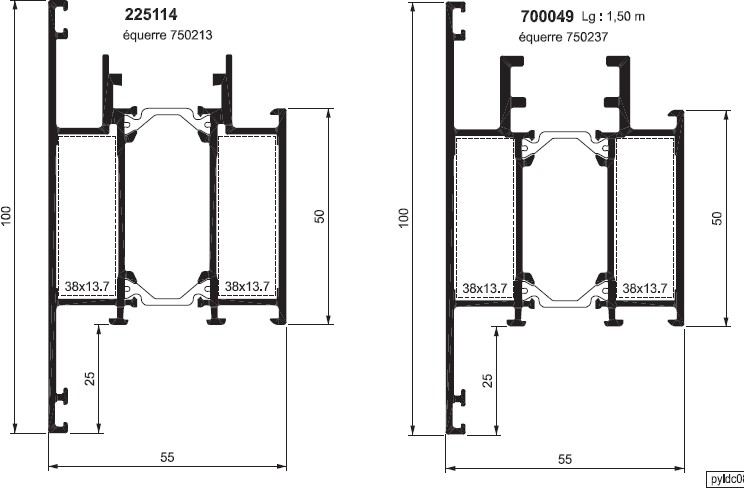 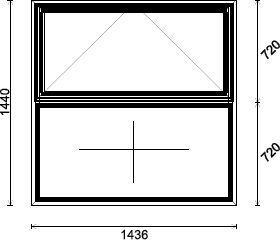 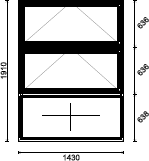 Fabrication et pose des ensembles menuisés du niveau 1Pour les ensembles menuisés :Repères : ME 01, ME 02 et ME 03L’entreprise dispose :de deux équipes supplémentaires, qui réaliseront la fabrication (F) et la pose (P)Equipe N°1 (F1 et P1) deux personnesEquipe N°2 (F2 et P2) deux personnesd’un ouvrier qui réalisera uniquement la fabrication.un ouvrier (F3)Chaque équipe est polyvalente mais un ouvrage est entièrement fabriqué ou posé par la même équipe.Horaires de l’entreprise :	lundi au jeudi, 8 h-12 h et 13 h-17 hVendredi 8 h-12 hContraintes :Date de réception des travaux de menuiserie : vendredi 30 mai.La pose des ensembles doit être finie 3 jours ouvrables avant la réception des travaux.Les ensembles menuisés du niveau 3 sont déjà posés, le niveau 2 et le RdC bas seront posés par d’autres équipes.L’ouvrier (F3) ne sera présent dans l’entreprise que les 17 et 18 avril.La livraison, sur chantier, des ensembles menuisés du niveau 1 sera faite le vendredi 25 avril.Baccalauréat professionnel Menuiserie aluminium- VerreDocuments techniques complémentairesE22 (U22) – Préparation et suivi d’une fabrication et d’une mise en œuvre sur chantier1806-BCP MAV EP22DTC 5 / 6RepèresTemps de fabrication unitaireME 014 heures à deux personnesME 024 heures à deux personnesME 034 heures à une seule personneRepèresTemps de pose unitaire y compristransport, manutention et remplissagesME 014 heures à deux personnesME 024 heures à deux personnesME 034 heures à deux personnesLivraison sur chantier4 heures par une équipe extérieureBaccalauréat professionnel Menuiserie aluminium- VerreDocuments techniques complémentairesE22 (U22) – Préparation et suivi d’une fabrication et d’une mise en œuvre sur chantier1806-BCP MAV EP22DTC 6 / 6